ANTRAG ZUR GENEHMIGUNG DES THEMAS DER DIPLOMARBEIT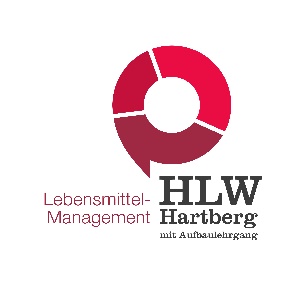 Die Kandidatinnen/Kandidaten nehmen zur Kenntnis, dass die Diplomarbeit in eigenständiger Weise und außerhalb des Unterrichts zu bearbeiten und anzufertigen ist, wobei Ergebnisse des Unterrichts mit einbezogen werden können, die jedenfalls als solche entsprechend kenntlich zu machen sind.Die Abgabe der vollständigen Diplomarbeit hat in digitaler und in zweifach ausgedruckter Form bis spätestens 1. März 2024 in der Direktion der Schule zu erfolgen.Die Kandidatinnen/Kandidaten nehmen weiters zur Kenntnis, dass ein Abbruch der Diplomarbeit nicht möglich ist.Kandidaten/Kandidatinnen:	Datum und Unterschrift_______________________	____________________________________________________________	____________________________________________________________	____________________________________________________________	____________________________________________________________	_____________________________________Genehmigt durch die Direktion Datum: ___________________                    Unterschrift: ___________________________Titel der Diplomarbeit:Untertitel:Schule:Abschließende Prüfung:  Diplomarbeit 2023/24Betreuer/innen (Aufteilung in %)Fach / FächerkombinationAusgangslage für die gesamte Themenstellung / ForscherfrageZielsetzungProjektarbeit / Praktische UmsetzungProjektpartner
(rechtl. Regelung erfolgt durch:)ProjektteamIndividuelle Themenstellung
(steht dann so im RDP-Zeugnis)KlasseKlasse12345